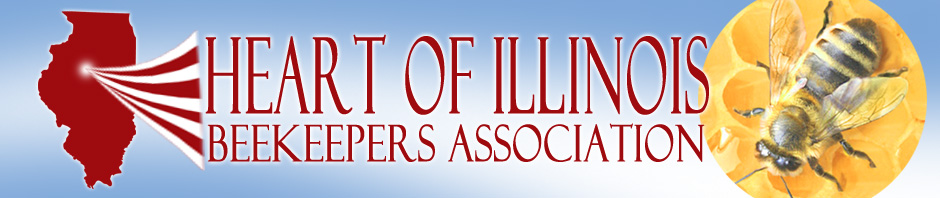 HELP US PROMOTE THE 2018 HIBA BEGINNING BEEKEEPING CLASS |Website: hoibees.org]Please pass this along to Friends and Relatives interested in Beekeeping…Heart Of Illinois Beekeepers is offering a Beginning Beekeeping class On January 27, 2018 at the United Presbyterian Church Fellowship hall.Come learn about the fascinating honeybees and how to manage them and their home, the beehive.In a six-hour class session, you’ll learn from experienced beekeepers, videos, written material, and hands on demonstrations. You’ll receive instructions on the kinds of equipment you need, where to get it and where to get your bees. Your class fee (for non-members) also includes a 1-year membership to the Heart of Illinois Beekeepers Association (HIBA) and Illinois Beekeepers Association (ISBA), which provides access to future meetings and club Apiary inspections to further your beekeeping knowledge!The classes will cover the following topics:Honey bee BiologyBasic’s of the hiveBasic Beekeeping equipmentPurchasing and assembling hive equipmentObtaining and installing HoneybeesInspecting and Managing the hivesSolving common Beekeeping challengesLearn about the HIBA sponsored Wildlife Prairie ApiaryWhat to look for in hive inspectionsWhen: Saturday, January 27, 2018 from 9:00 am to 4:00 pm. Snow date Saturday February 3rd. Where: United Presbyterian Church, 2400 W. Northmoor Road , Peoria, IL 61614 Cost is $50.00 for non –members and $30.00 for members. This amount includes Lunch. If you would like to bring a spouse or a child (age appropriate please minimum 12 yrs) that’s ok it’s a family membership.  An additional $10.00 is charged for additional guests.  Lunch is available from local vendors within a short distance of the facility or provided at the venue.   Preregistration is recommended so we can plan for seating and food requirements. How: Register by mail, BEFORE JANUARY 15TH, send your check or money order along with registration form below to our HIBA treasurer. Mr. Dale Martin, 10401 N. Maher Rd. Brimfield, IL 61517……………………………………………………………………………………………………………………………………………………………………………………………NAME____________________________________ ADDRESS______________________________CITY/COUNTY/STATE_______________________ ZIPCODE_______________ HOME PHONE_________________CELL PHONE___________________ EMAIL ADDRESS___________________________ WOULD YOU PREFER CORRESPONDENCE FROM HIBA BY EMAIL? YES NO